Clear the Cache of Add-ins 	Edge Task PaneInstallationOpen the Microsoft Store either by clicking the icon in the task bar or search for store in the Windows search field.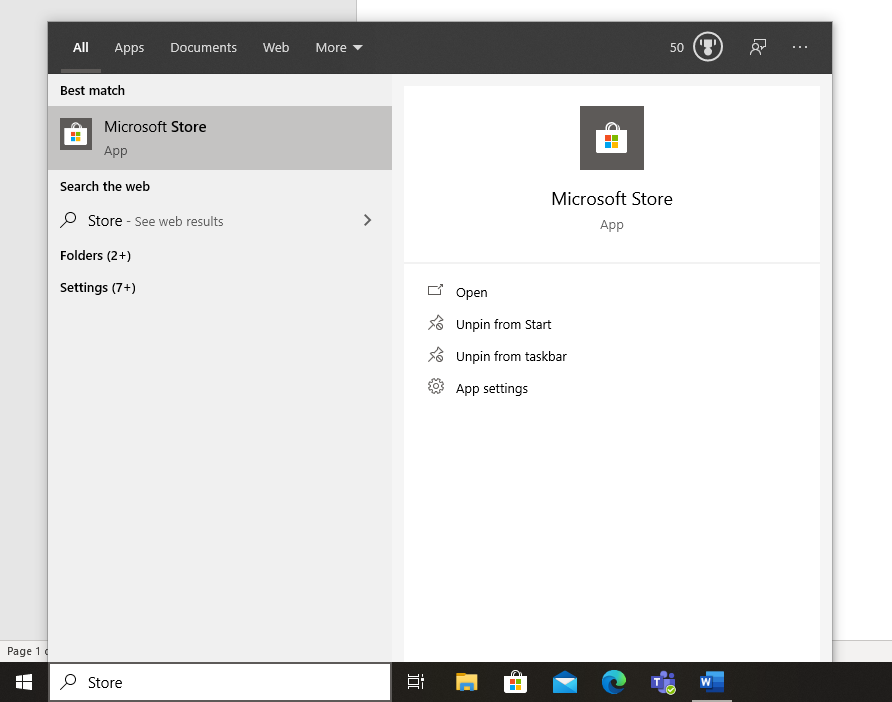 Search for Edge developer tools and choose Microsoft Edge DevTools Preview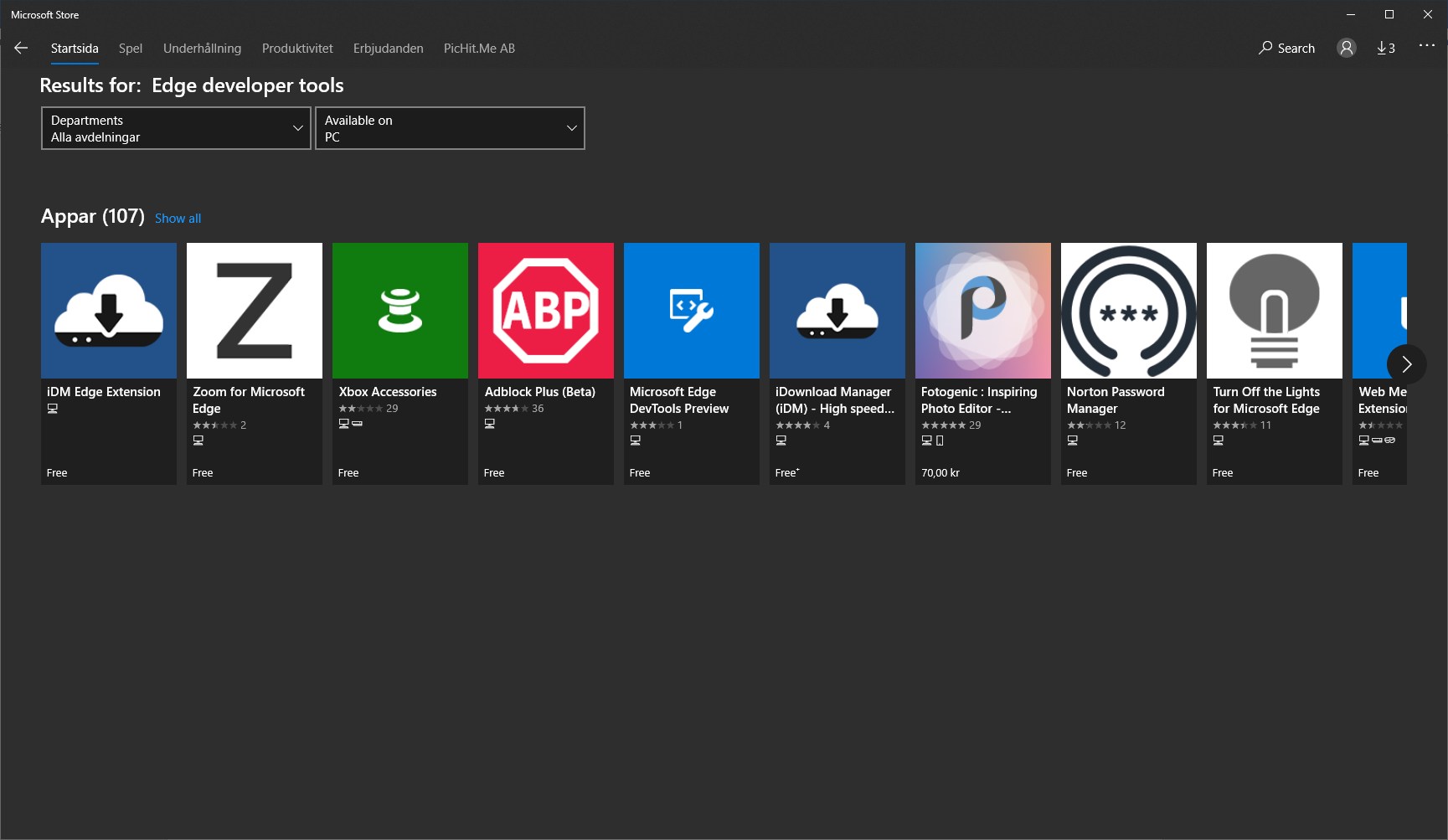 3.Press the Get button and the tools will be downloaded and installed.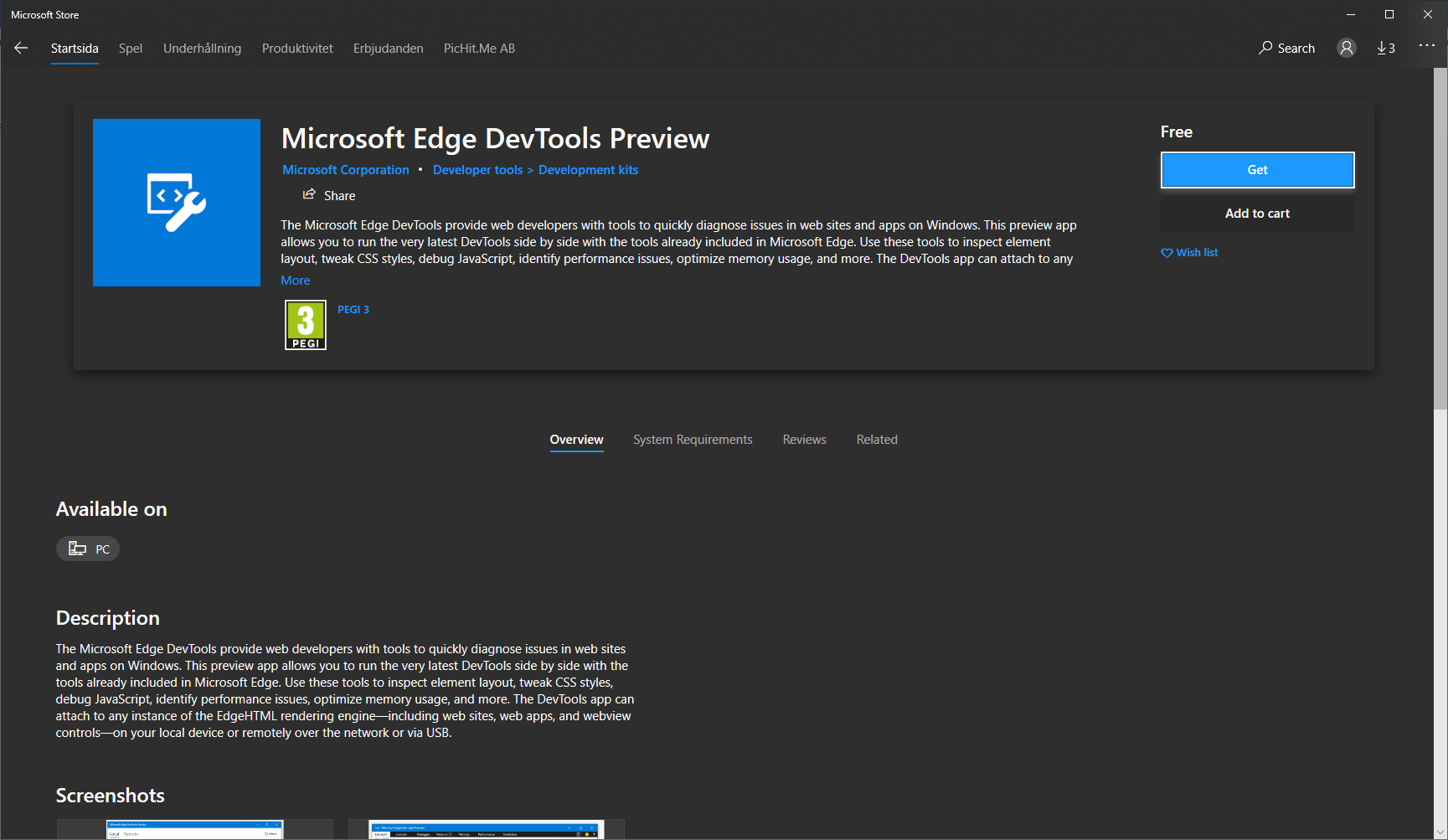 Clear CacheOpen Microsoft Edge DevTools Preview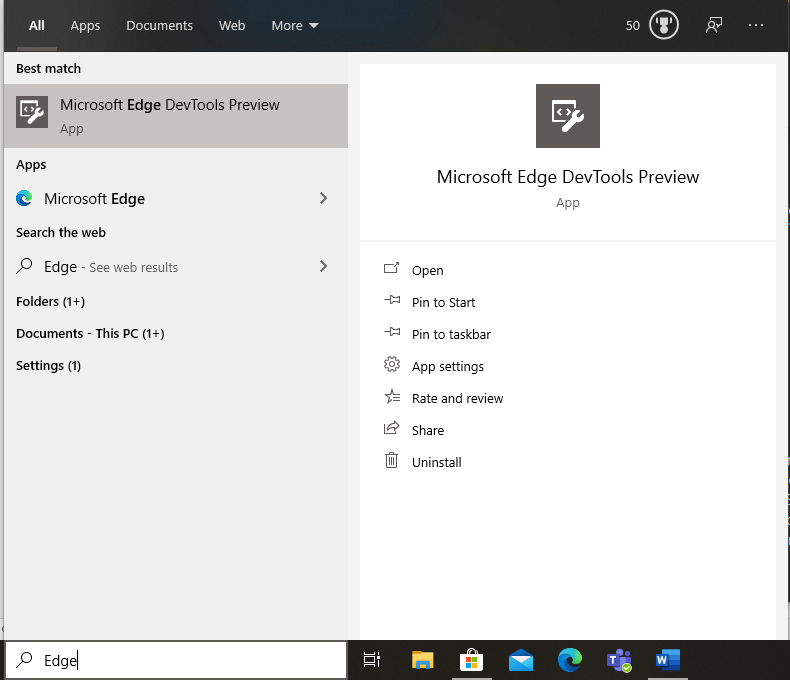 Select Pickit. Note that you need to have the Pickit add-in in Office open in order for it to appear in the app.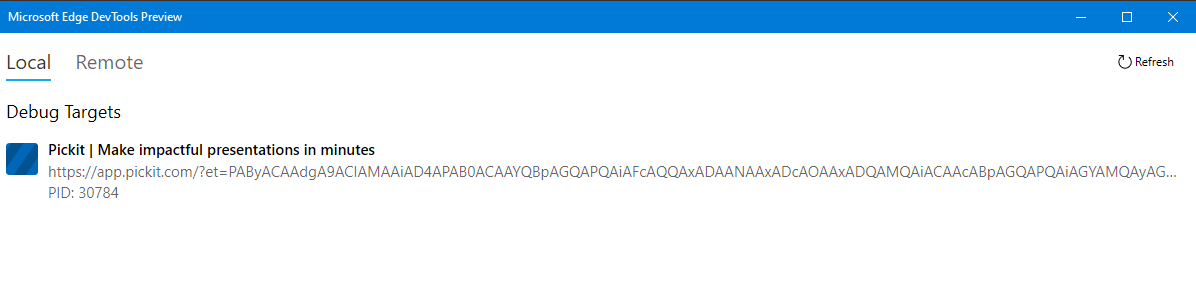 Clear the cache by:Go to the Storage tabExpand the Local Storage option and select app.pickit.comSelect the first option in the list and press delete to remove it, Keep deleting until the list is empty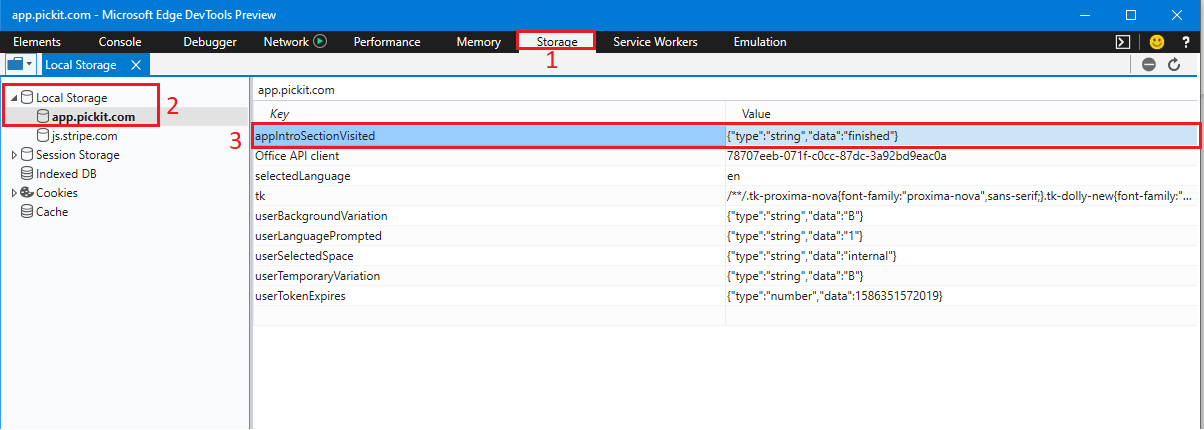 